Michałowice, dn.17 maja 2011 r. ZAWIADOMIENIE O WYNIKACH KONKURSU OFERTDotyczy zamówienia udzielanego bez stosowania ustawy Prawo zamówień publicznych Nr sprawy: ZP.2711.32.11Działając na podstawie wewnętrznej procedury udzielania zamówień, w związku z dyspozycją art. 4 ust. 8 ustawy z dnia 29 stycznia 2004 r. Prawo zamówień publicznych (t.j. Dz. U. z 
2010 r., nr 113, poz. 759 ze zm.) Zamawiający - Gmina Michałowice informuje o wynikach postępowania na „Utrzymanie Miejsc Pamięci Narodowej w Pęcicach, Opaczy Kolonii i Komorowie Osiedlu oraz zabytków pomnikowych w Pęcicach i Michałowicach Osiedlu, wraz z pielęgnacją zieleni znajdującej się na tych obiektach na terenie Gminy Michałowice w roku .Liczba ofert złożonych - 1:Zamawiający dokonał badania złożonej oferty. Ze względu na to, że jedynym kryterium wyboru oferty najkorzystniejszej była cena jako najkorzystniejsza została wybrana oferta nr I złożona przez Pana Marcina Rządzińskiego prowadzącego działalność gospodarczą pod nazwą ADMAR Marcin Rządziński z siedzibą w Pruszkowie, ul. Błońska 12.Z poważaniem(-) mgr inż. Krzysztof GrabkaWójt Gminy MichałowiceOtrzymują:Strona internetowa Zamawiającegotablica ogłoszeń w siedzibie Zamawiającegoa.a. ZP. 2711.32.2011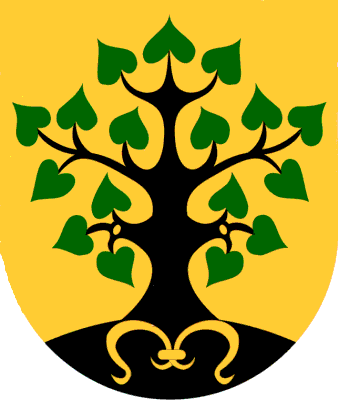 URZĄD GMINY MICHAŁOWICE05-816 Michałowice, ul. Raszyńska 34tel./fax 022/723 81 78e-mail: sekretariat@michalowice.plwww.bip.michalowice.plwww.michalowice.plStanowisko ds. zamówień publicznych tel: (22) 723-81-78 wew.113Stanowisko ds. zamówień publicznych tel: (22) 723-81-78 wew.113Stanowisko ds. zamówień publicznych tel: (22) 723-81-78 wew.113NR OFERTYWYKONAWCACENA OFERTYBRUTTO UWAGII.ADMAR Marcin Rządziński ul. Błońska 1205-800 Pruszków23.400,90 złBez uwag